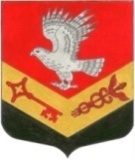 МУНИЦИПАЛЬНОЕ ОБРАЗОВАНИЕ«ЗАНЕВСКОЕ ГОРОДСКОЕ ПОСЕЛЕНИЕ»ВСЕВОЛОЖСКОГО МУНИЦИПАЛЬНОГО РАЙОНАЛЕНИНГРАДСКОЙ ОБЛАСТИСОВЕТ ДЕПУТАТОВ ЧЕТВЕРТОГО СОЗЫВАРЕШЕНИЕ21.12.2021 года										№ 94гп.Янино-1Об установлении тарифов (цен) на услуги,оказываемые муниципальным бюджетнымучреждением «Заневская спортивная школа»В соответствии с Федеральным законом от 06.10.2003 № 131-ФЗ «Об общих принципах организации местного самоуправления в Российской Федерации», Уставом муниципального образования «Заневское городское поселение» Всеволожского муниципального района Ленинградской области, решением совета депутатов МО «Заневское городское поселение» от 24.05.2019 № 30 «Об утверждении Порядка принятия решений об установлении тарифов на работы и услуги муниципальных предприятий и учреждений МО «Заневское городское поселение» совет депутатов принялРЕШЕНИЕ:1. Установить тарифы (цены) на услуги, оказываемые муниципальным бюджетным учреждением «Заневская спортивная школа», согласно приложению.2. Установить период действия тарифов (цен) на услуги, оказываемые муниципальным бюджетным учреждением «Заневская спортивная школа», – 2 года со дня вступления в силу настоящего решения.3. Опубликовать настоящее решение в газете «Заневский вестник».4. Решение вступает в силу после его официального опубликования.5. Контроль над исполнением решения возложить на постоянно действующую депутатскую комиссию по экономической политике, бюджету, налогам и инвестициям.Глава муниципального образования				 В.Е. КондратьевПриложение к решению от 21.12.2021 года № 94Тарифы (цены)на услуги, оказываемые муниципальным бюджетным учреждением «Заневская спортивная школа»№НаименованиеВремя проведения занятияПродолжи-тельность Стоимость, руб. 1Аренда стадионаПн-Вс1 час3 700,002Аренда футбольного поляПн-Вс1 час1500,003Аренда ½ футбольного поля Пн-Вс1 час750,005Аренда ¼ футбольного поля Пн-Вс1 час500,006Аренда медицинского кабинетаПо договору1 сутки1 000,00 7Аренда раздевалокПо договору1 час1 500,008Аренда судейской комнатыПо договору1 час1 000,009Аренда легкоатлетических беговых дорожек 400м.Пн-Вс1 час1 000,0010Аренда легкоатлетических беговых дорожек 100 м.Пн-Вс1 час1 000,0011Аренда площадки для ммг (коробка).Пн-Вс1 час1 500,0012Помещение для хранения лыжного инвентаря и оборудованияПн-Вс1 суткидо 500,0013Групповые занятия (по видам спорта)В соответствии с расписанием1 час400,00(за 1 чел.)14Индивидуальное занятие(по видам спорта) В соответствии с расписанием1 час1 500,0015Оборудование для прыжков в высоту с шестомПо договору1 сутки10 000,0016ВоротаПо договору1 сутки5 000,0017Баскетбольные кольцаПо договору1 сутки10 000,00(пара)18Стойки и сетка для большого тенниса По договору1 сутки5 000,00 (комплект)19Леерные ограждения(фанбарьеры)По договору1 сутки100,00(за шт.)20Размещение вендингового оборудованияПо договоруза 1 кв.м. 220,0021Аренда асфальтированных площадейПо договоруза 1 кв.м.150,0022Аренда площадей административного зданияПо договоруза 1 кв.м.220,00